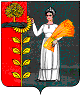 ПОСТАНОВЛЕНИЕАдминистрации сельского поселения Богородицкий сельсовет Добринского муниципального района Липецкой области Российской Федерации 20.05.2015	г.		ж. д. ст. Плавица				№ 50О проведении открытых торгов(конкурса)Руководствуясь федеральным законам «О защите конкуренции» № 135-ФЗ от 26.07.2006 г. (в ред. от 06.12.2011 г.), решением Совета депутатов сельского поселения Богородицкий сельсовет№ 17 от 03.06.2010 «О порядке передачи в аренду муниципального имущества сельского поселения Богородицкий сельсовет Добринского муниципального района», УставомПОСТАНОВЛЯЮ:Провести открытые торги (конкурс) на право заключения договора аренды муниципального имущества – сети горячего водоснабжения общей протяженностью 4184,0 п.м., тепловые сети общей протяженностью 3716,5 п.м., расположенные по адресу: 399420, Липецкая область, Добринский район, ж/д. ст. Плавица.Начальный (минимальный) размер ежемесячной арендной платы 500 (Пятьсот) рублей 00 копеек в месяц (без НДС).Организатором конкурса  определить контрактного управляющего Нефёдову Н.С.Контроль за исполнением настоящего постановления оставляю за собой.Глава администрациисельского поселения Богородицкий сельсовет					А. И. Овчинников